Integrating the Healthcare Enterprise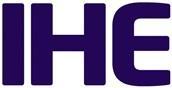 IHE Quality, Research and Public HealthTechnical Framework SupplementMobile Aggregate Data Exchange(mADX)HL7® FHIR® Release 4Using FHIR Resources at FMM Level 2Rev. 1.0 – Draft for Public CommentDate:		June 17, 2019 Author:	QRPH Technical CommitteeEmail:		qrph@ihe.netPlease verify you have the most recent version of this document. See here for Trial Implementation and Final Text versions and here for Public Comment versions.ForewordThis is a supplement to the IHE Quality, Research and Public Health (QRPH) Technical Framework. Each supplement undergoes a process of public comment and trial implementation before being incorporated into the volumes of the Technical Frameworks.This supplement is published on June 17, 2019 for Public Comment. Comments are invited and can be submitted at https://www.ihe.net/QRPH_Public_Comments. In order to be considered in development of the Trial Implementation version of the supplement, comments must be received by July 17, 2019.“Boxed” instructions like the sample below indicate to the Volume Editor how to integrate the relevant section(s) into the relevant Technical Framework volume.Amend Section X.X by the following:Where the amendment adds text, make the added text bold underline. Where the amendment removes text, make the removed text bold strikethrough. When entire new sections are added, introduce with editor’s instructions to “add new text” or similar, which for readability are not bolded or underlined.General information about IHE can be found at www.ihe.net.Information about the IHE QRPH domain can be found at http://www.ihe.net/IHE_Domains.Information about the organization of IHE Technical Frameworks and Supplements and the process used to create them can be found at http://www.ihe.net/IHE_Process and http://www.ihe.net/Profiles.The current version of the IHE QRPH Technical Framework can be found at http://www.ihe.net/Technical_Frameworks.CONTENTSIntroduction to this Supplement	5Open Issues and Questions	6Closed Issues	7General Introduction	8Appendix A – Actor Summary Definitions	8Appendix B – Transaction Summary Definitions	8Appendix D – Glossary	8Volume 1 – Profiles	9Copyright Licenses	9Domain-specific additions	9X Mobile Aggregate Data Exchange (mADX) Profile	10X.1 mADX Actors, Transactions, and Content Modules	10X.1.1 Actor Descriptions and Actor Profile Requirements	12X.1.1.1 Content Data Structure Creator	12X.1.1.2 Content Data Structure Consumer	12X.1.1.3 Content Creator	12X.1.1.4 Content Consumer	13X.1.1.5 Care Services Update Supplier	13X.1.1.6 Care Services Update Consumer	13X.2 mADX Actor Options	13X.2.1 Validate mADX Option	13X.3 mADX Required Actor Groupings	14X.4 mADX Overview	14X.4.1 Concepts	15X.4.2 Use Cases	15X.5 mADX Security Considerations	15X.6 mADX Cross Profile Considerations	16X.6.1 Aggregate Data Exchange (ADX)	16X.6.1.1 The Mobile Care Services Discovery (mCSD)	16Appendices	17Volume 2 – Transactions	183.58 Send Indicator Report [QRPH-58]	183.58.1 Scope	183.58.2 Actor Roles	183.58.3 Referenced Standards	193.58.4 Messages	193.58.4.1 Send Indicator Report	193.58.4.1.1 Trigger Events	193.58.4.1.2 Message Semantics	193.58.4.1.3 Expected Actions	203.58.4.2 Send Indicator Report Result	203.58.4.2.1 Trigger Events	203.58.4.2.2 Message Semantics	213.58.4.2.3 Expected Actions	213.Y.5 Protocol Requirements	223.58.6 Security Considerations	223.58.6.1 Security Audit Considerations	223.Y.6.1.(z) <Actor> Specific Security Considerations	223.59 Retrieve Indicator Definition [QRPH-59]	223.59.1 Scope	233.59.2 Actor Roles	233.59.3 Referenced Standards	233.59.4 Messages	243.59.4.1 Retrieve Data Structure Definition	243.59.4.1.1 Trigger Events	243.59.4.1.2 Message Semantics	253.59.4.1.3 Expected Actions	253.59.4.2 Data Structure Definition Response	253.59.4.2.1 Trigger Events	253.59.4.2.2 Message Semantics	253.59.5.2.3 Expected Actions	27Appendices	28Volume 2 Namespace Additions	28Volume 3 – Content Modules	295 IHE Namespaces, Concept Domains and Vocabularies	305.1 IHE Namespaces	305.2 IHE Concept Domains	306 Content Modules	327 DICOM® Content Definitions	328 mADX Content Modules	338.1 Overview of mADX process	338.2 Data Structure Definition (DSD)	338.3 mADX Message Exchange Constraints (Informative)	33Appendices to Section 8	35Appendix 8A – FHIR Profile on Terminologies	36Appendix 8B – (Informative) Sample mADX DSD	37Appendix 8C – (Informative) Sample mADX message	47Appendix 8D – (Informative) Formatting of times and time intervals in mADX	52Appendix X – (Informative) Sample Indicator definition CQL file	54Volume 4 – National Extensions	65Introduction to this SupplementWhenever possible, IHE profiles are based on established and stable underlying standards. However, if an IHE domain determines that an emerging standard has high likelihood of industry adoption, and the standard offers significant benefits for the use cases it is attempting to address, the domain may develop IHE profiles based on such a standard. During Trial Implementation, the IHE domain will update and republish the IHE profile as the underlying standard evolves.Product implementations and site deployments may need to be updated in order for them to remain interoperable and conformant with an updated IHE profile.This mADX Profile is based on Release 4 of the emerging HL7® FHIR® specification. HL7 describes FHIR Change Management and Versioning at https://www.hl7.org/fhir/versions.html.HL7 provides a rating of the maturity of FHIR content based on the FHIR Maturity Model (FMM): level 0 (draft) through N (Normative). See http://hl7.org/fhir/versions.html#maturity. The FMM levels for FHIR content used in this profile are:The Mobile Aggregate Data Exchange (mADX) Profile supports interoperable public health reporting of aggregate health data. These most typically take the form of routine reports (weekly, monthly, quarterly etc.) from a health facility to some administrative jurisdiction such as a health district, though there are numerous other use cases such as international reporting and community health worker reporting.As the motivating context and use cases for this profile are the same as the Aggregate Data Exchange (ADX) Profile, they are not repeated here. The mADX and ADX file are intended to be functionally equivalent.Difference from existing ADX ProfileThe primary purpose of the mADX Profile is to provide an alternative for the exchange and management of the metadata required for routine reporting by replacing the use of SDMX with HL7 FHIR. Metadata data in ADX, or ADX/DSD, is a profile of the SDMX Data Structure Definition (DSD). Challenges in working with it include:Scaling limitations as it requires ongoing maintenance of facility and location lists in the ADX/DSD.Bandwidth limitations when trying to transfer an ADX/DSD for validation of an ADX. Facility and location lists can be large which complicates deployments in resource constrained settings. Management and exchange of code lists for disaggregators. mADX profiles HL7 FHIR Terminology Services and the HL7 FHIR Measure resource to produce a mADX/DSD. Additionally this profile makes use of the Mobile Care Services Discovery (mCSD) Profile for facility and location data. The mADX Profile will allow vendors and implementers to utilize the robust ecosystem of tools around HL7 FHIR and promote standards-based routine reporting. ApproachThis specification profiles HL7 FHIR to define a mADX/Data Structure Definition (DSD) to normatively describe the structure of routine aggregate data reports as a mADX message. The mADX Profile uses the following actors:the Content Creators and the Content Consumer for the creation and consumption of mADX/DSD messagesthe Content Data Structure Creator and the Content Data Structure Consumer, defined in the ADX Profile, which produce and consume the mADX/DSD respectivelythe Care Services Update Supplier and the Care Services Update Consumer, defined in the mCSD Profile, for supplying and consuming location data. The mADX/DSD is used to define the metadata required to validate a mADX message and defined in terms of a HL7 FHIR Terminology Service and a FHIR Measure resource. The HL7 FHIR Terminology Services are used for the exchange of disaggregators and IHE’s Mobile Care Services Discovery (mCSD) is used for the exchange of location metadata. These services may be used by the Content Creator and the Content Consumer to validate the structural metadata of mADX data messages exchanged.Open Issues and QuestionsAre the current validation options sufficient, currently it is only the Content Consumer. Potential to validate on submission of data to the Content Consumer (in which case the Validate Option is only for the Content Consumer and not so much the Content Creator) or as a separate transaction to a Content Data Structure Creator (which could be the same actor as the Content Consumer)?Is how mADX return errors for validation as an OperationOutcome against the FHIR Terminology Service and Content Services Update Supplier specified in mCSD sufficient? Should the profile describe the potential errors and messages? Should the FHIR resource OperationOutcome described in Section 3.58.4.2.3 Expected Actions have its messaging semantics detailed as part of the validation transaction?For each value set referenced, a FHIRPath needs to be defined. See Section 3.58.4.2.4 Expected Actions Validation Option.Question in sure the cross-referencing of components and related artifacts are correct. Should the term Data Structure Definition (DSD) be changed? This is an SDMX specific term from ADX that has been borrowed in mADX because we anticipate the FHIR Measure shares a similar role. Changing the term DSD may also necessitate of a change of the actor the Content Data Structure Creator.Should the mCSD Find Matching Care Services [ITI-90] transaction be used to locate care services or should the mCSD Request for Care Services Updates [ITI-91] transaction be used instead? Should we provide optionality to choose either one, or should we add a discussion in the cross-profile considerations which would suggest that the [ITI-91] transaction can be used in production for caching/performance issues?FHIR supports batch use of the Read and Update transactions. Should those transactions be profiled in mADX? Is there a need to profile async transactions in mADX? This was in scope for ADX, but is Maturity Level 2 in FHIR: https://www.hl7.org/fhir/async.html Closed Issues How will mADX handle what is covered in Appendix 8D - Formatting of times and time intervals in mADX?Resolution: mADX does not include ADX to mADX mapping. This may be included in the IHE QRPH Clinical Quality Language for ADX White Paper. How are stratification codes handled in the FHIR Terminology Server? E.g., Age 1-4 and Male/Female. In ADX the added Schematron definition handled this issue, how will validation of stratified codes work in mADX? Resolution: The stratification codes are defined as ValueSets that are referenced in a Measure.relatedArtifact and then linked to the stratifiers. This can be used to validate under the Validate Option. There is no need for the mADX Profile to have the equivalent of the Schematron. General IntroductionThe IHE Technical Framework General Introduction and Shared Appendices are components shared by all of the IHE domain technical frameworks. Each technical framework volume contains links to these documents where appropriate.Update the following appendices to the General Introduction as indicated below. Note that these are not appendices to Volume 1.Appendix A – Actor Summary DefinitionsAdd the following actors to the IHE Technical Frameworks General Introduction Appendix A:No new actors are defined in this profile.Appendix B – Transaction Summary DefinitionsAdd the following transactions to the IHE Technical Frameworks General Introduction Appendix B:No new transactions are defined in this profile.Appendix D – GlossaryAdd the following new glossary terms to the IHE Technical Frameworks General Introduction Appendix D.Volume 1 – ProfilesCopyright LicensesAdd the following to the IHE Technical Frameworks General Introduction Copyright section:NADomain-specific additionsNAAdd new Section XX Mobile Aggregate Data Exchange (mADX) ProfileThe Mobile Aggregate Data Exchange (mADX) Profile enables interoperable public health reporting of aggregate health data, similar to the Aggregate Dat Exchange Profile upon which mADX is based. mADX will typically be used to represent routinely reported aggregate data such as the numerators and denominators which can be used in the construction of public health indicators. Please refer to ADX section X for more details on the needs for this profile. The central concern of mADX is the reporting of data tuples. These tuples are sets of values which are keyed according to a data element subject, a temporal dimension, and a spatial dimension. An example data tuple is the number of live births recorded in January 2015 at Nyamandhlovu Clinic. These tuples may include one or more additional disaggregating dimensions by specifying a code list.mADX is designed to be an alternative to the current ADX framework. It facilitates the transactions with the use of FHIR for increased interoperability and use of FHIR services, such as those described in mCSD. Users of the current ADX framework may wish to utilize these FHIR services. mADX defines a Content Data Structure Creator that enables an implementing jurisdiction to formally define the aggregate health data to be exchanged. Metadata for the aggregate data is defined as a mADX/DSD  profile of the HL7 FHIR Measure resource and uses a HL7 FHIR Terminology service.mADX defines a Content Data Structure Consumer that consumes a mADX/DSD.The Content Creator and Consumer Actors utilize the mADX/DSD to construct and validate mADX messages containing aggregate health data in their jurisdiction.The mADX Profile contains few constraints regarding the nature and source of coding systems, and there are liberal extension points intended to allow mADX content to be embedded within different envelopes and its message attributes extended in locally-meaningful ways.X.1 mADX Actors, Transactions, and Content ModulesThis section defines the actors, transactions, and/or content modules in this profile. General definitions of actors are given in the Technical Frameworks General Introduction Appendix A at http://ihe.net/Technical_Frameworks.Figure X.1-1 shows the actors directly involved in the mADX Profile and the direction that the content is transmitted. Although the Content Creator and Content Consumer employs the message structure definition files that result from a Content Data Structure Creator, there is not a fully specified message exchange transaction between these actors:Additionally, mADX leverages the Care Services Update Supplier and Care Services Update Consumer Actors from mCSDThe Content Data Structure Creator is required to be a compliant FHIR Terminology Service https://www.hl7.org/fhir/terminology-service.html and the implementor of a Content Creator or a Content Consumer can leverage the associated FHIR API to support validation workflows 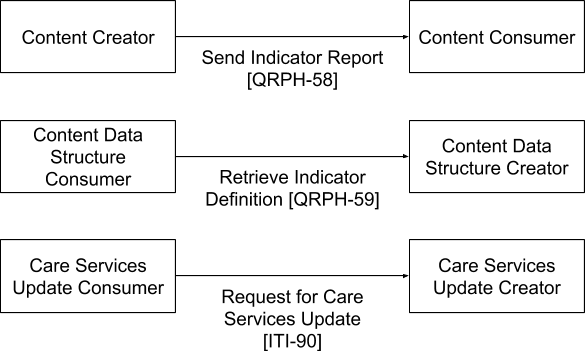 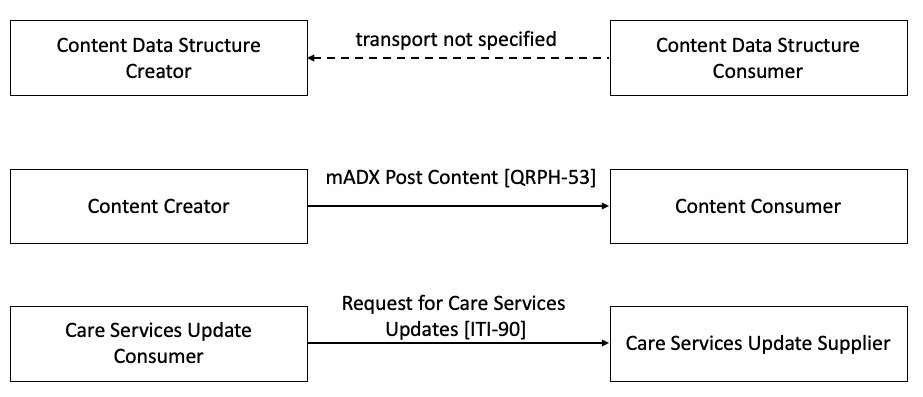 Figure X.1-1: mADX Actor DiagramTable X.1-1 lists the content module(s) defined in the mADX Profile. To claim support for this profile, an actor shall support all required content modules (labeled “R”) and may support optional content modules (labeled “O”). Table X.1-1: mADX Profile - Actors and Content ModulesX.1.1 Actor Descriptions and Actor Profile RequirementsX.1.1.1 Content Data Structure CreatorThe mADX Profile defines the process for a Content Data Structure Creator to develop a mADX/DSD which describes the base constraints for a valid mADX data message and any required code sets for disaggregation dimensions of the reported value. Individual jurisdictions may extend the mADX/DSD by specifying relevant code sets and additional dimensions of data to satisfy their message exchange use cases.A Content Data Structure Creator definesto be exchanged between a Content Creator and Content Consumer. Typically, the Content Data Structure Creator will be an implementing jurisdiction such as a ministry of health, a global non-government organization (NGO) or a donor.A Content Data Structure Creator shall create a normative mADX/DSD. The mADX/DSD shall be available as a FHIR Measure resource. The HL7 FHIR Measure resource shall reference FHIR Value Sets from a compliant HL7 FHIR Terminology Service. These HL7 FHIR Values Sets shall include he allowed codes for additional non-spatial disaggregation dimensions.X.1.1.2 Content Data Structure ConsumerA Content Data Structure Consumer consumes a mADX/DSD produced by a Content Data Structure Creator. The system implementing this actor role will often be a Content Creator, though this grouping is optional. The mADX/DSD can be used to configure the Content Creator to produce valid content.The Content Creator or the Content Consumer may act as a X.1.1.3 Content CreatorA Content Creator be able to generate an XML file that is conformant to the mADX/DSD and can transmit a mADX message to the Content Consumer. A Content Creator, under the Validate mADX Option, shall be grouped with a Care Services Update Consumer and a Content Data Structure Consumer.X.1.1.4 Content ConsumerA Content Consumer SHALL be able to process a data stream that is conformant to the format defined by the mADX/DSD and schemas produced by the Content Data Structure Creator. What it means to process the XML stream depends on the nature of the processor. For example it might persist the individual data tuples, or it might format them for display or perform further aggregation on the data. A Content Consumer, under the Validate mADX Option, SHALL be grouped with a Care Services Update Consumer and a Content Data Structure Consumer.X.1.1.5 Care Services Update SupplierThe Care Services Update Supplier is defined in the mCSD Profile in . mADX leverages location services from Care Services Update Supplier. The Care Services Update Supplier provides the set of valid spatial dimensions as HL7 FHIR locations and is the source of the location data referenced in an ADX message. The list of valid locations is determined by the implementing jurisdiction.X.1.1.6 Care Services Update ConsumerThe Care Services Update Consumer is defined in the mCSD Profile in Section .X.2 mADX Actor OptionsTable X.2-1: mADX - Actors and OptionsX.2.1 Validate mADX OptionThe Content Creator or Content Consumer Actors, SHALL be grouped with the Content Data Structure Consumer and the mCSD Care Services Updates Consumer if the Validate mADX message Option is used, which includes the Retrieve  Definition [QRPH-59] transaction.X.3 mADX Required Actor GroupingsThere are no Required Actor Groupings defined except in the Validate mADX Option where the Content Creator or Content Consumer Actors, SHALL be grouped with the Content Data Structure Consumer and the mCSD Care Services Updates Consumer as indicated in X2.1 X.4 mADX OverviewmADX defines a mADX/DSD conformant to the HL7 FHIR . The mADX/DSD defines the metadata needed to validate a mADX message for representing aggregate health data. More information on the characteristics of data being sent in a mADX message is provided in Section X.4 of the ADX Profile. This profile sets constraints on the mandatory dimensions which shall be in a mADX/DSD. Additional data element dimensions may be defined as necessary within the context of use - for example, within a particular country or implementing jurisdiction. . These inputs to the mADX message schema definition are conceptually illustrated by Figure X.4-1 in which the Content Creator and Content Consumer are both enacting the Validate mADX Option.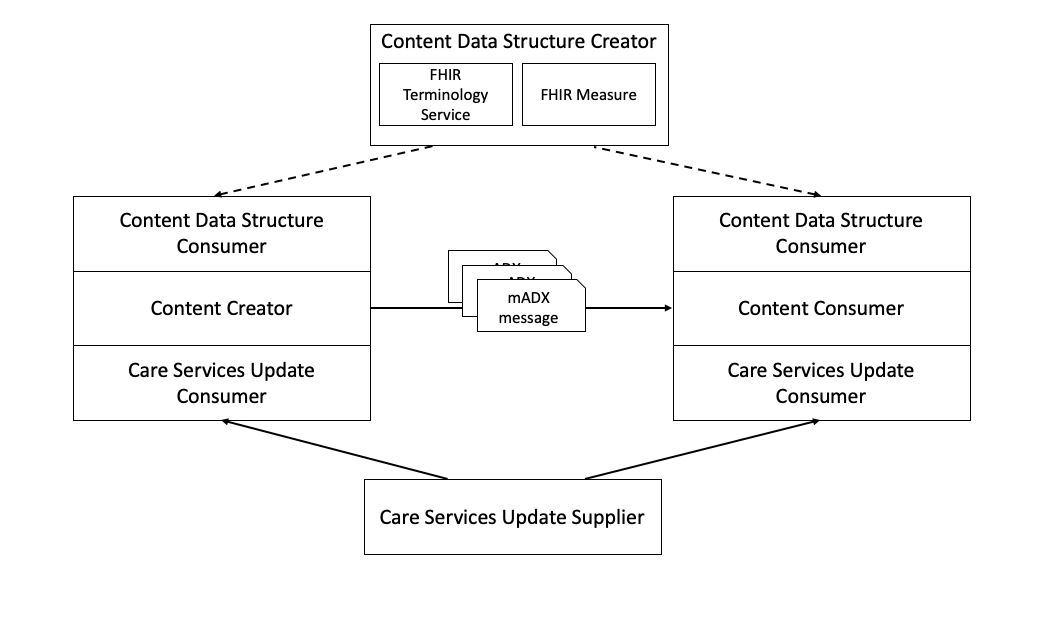 Figure X.4-1: An illustration of mADX Profile inputs and outputsX.4.1 ConceptsThe following concepts are used in this profile:Data Structure Definition (DSD): Refer to Section X.4.1 of the ADX Profile. Data value: Refer to Section X.4.1 of the ADX Profile. Data Value Set: Section X.4.1 of the ADX Profile. In mADX these should be contained in the mADX message sent by the Content Creator.Data element: Refer to Section X.4.1 of the ADX Profile. Measure: The FHIR resource by which a formal definition of the structural metadata of a mADX message is createdMeasureReport: The FHIR resource  Data Value Set that conforms to . Organization Unit: Refer to Section X.4.1 of the ADX Profile. Note that Organization Unit may encompass the mCSD Location Person-centric Health Information (PHI): Is any information that can be used to identify an individual.Time: Refer to Section X.4.1 of the ADX Profile. Value: Refer to Section X.4.1 of the ADX Profile. X.4.2 Use CasesThe use cases that mADX is solving are the same as those defined in Section X.4.2 of the ADX Profile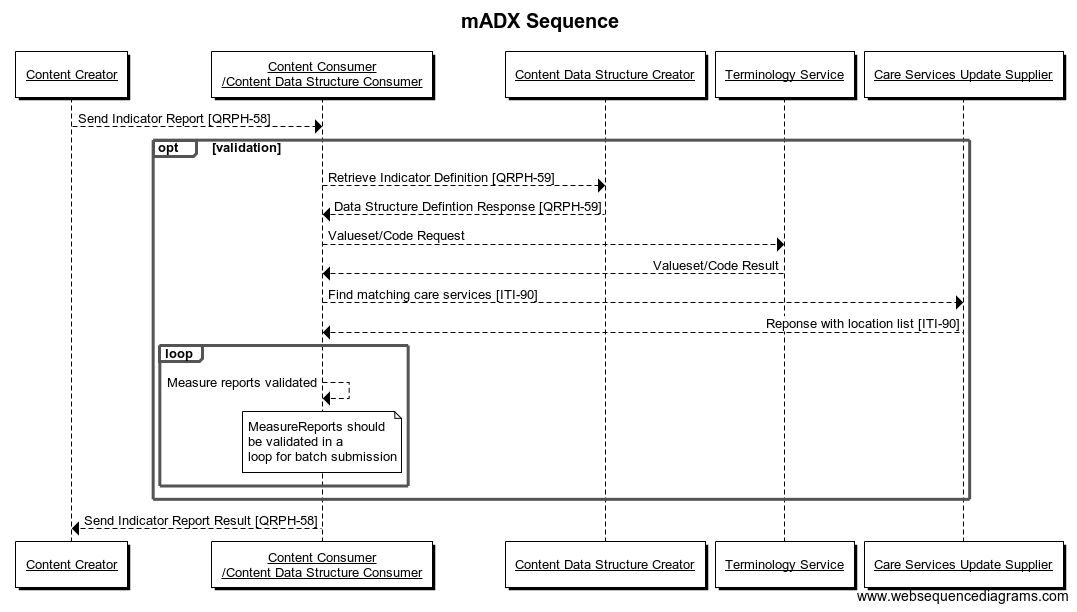 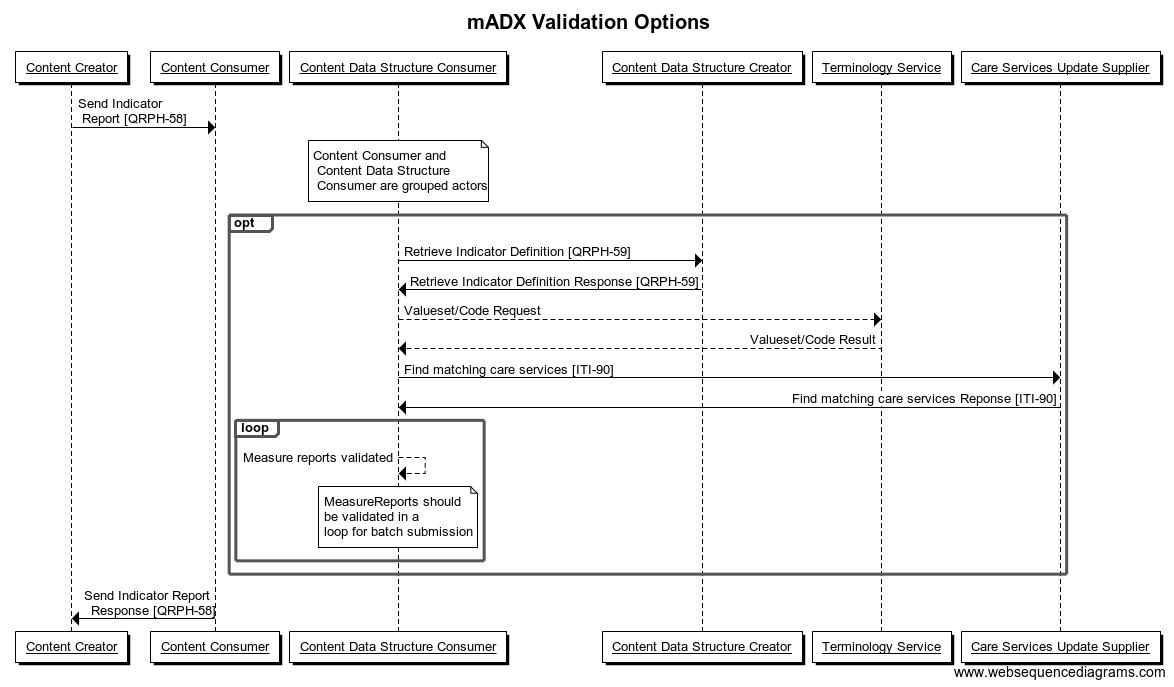 X.5 mADX Security ConsiderationsThe mADX Profile does not support the exchange of person-centric health information. Therefore, this profile does not specify security mechanisms, such as the ITI Audit Trail and Node Authentication (ATNA) Profile, that would be required were that the case. Implementers should nevertheless be sensitive to the possibility of approximate personal identification arising from aggregate data derived from small population sets. Transport of such data should be safeguarded according to jurisdictional guidelines.Person-centric Health Information (PHI) should be de-identified according to jurisdictional guidelines, however recommendations can be found in the IT Infrastructure Handbook De-Identification. X.6 mADX Cross Profile ConsiderationsX.6.1 Aggregate Data Exchange (ADX) mADX subsumes the functionality of ADX in a FHIR format and expands it. X.6.1.1 The Mobile Care Services Discovery (mCSD)The Mobile Care Services Discovery (mCSD) Profile supports RESTful queries for organization units via the FHIR Location resource. Locations are physical care delivery sites such as hospitals, clinics, health outposts, physician offices, labs, pharmacies. Locations also include political administrative  such as a village district or region. A Location has a unique identifier and may have geographic attributes (address, geocode), contact attributes, and other attributes such as hours of operation. This location data is made available via the Request for Care Services Updates transaction initiated by a Care Services Update Consumer against a Care Services Update Supplier. See ITI TF-2x: Appendix Z.8 for common mobile security considerations.Under the X2.2 Validate mADX Option, a Content Creator or a Content Consumer shall be grouped with the Care Services Update Consumer to ensure that it has an updated list of the resources for the reporting locationsAdditionally, a Care Services Update Supplier that contains information on health care practitioners can also be used to generate a mADX message to satisfy the use case X4.2.2. of ADX in which a district health manager running an aggregate report on staffing levels by location and health care practitioner role. Appendices NoneVolume 2 – TransactionsAdd Section 3.35 3.58 Send Indicator Report [QRPH-58]This section corresponds to transaction [QRPH-58] of the IHE QRPH Technical Framework. Transaction [QRPH-58] is used by the Content Creator and Content Consumer Actors to share aggregate health data within a jurisdiction using a FHIR . 3.58.1 ScopeThis transaction is used to communicate aggregate health data from the Content Creator to the Content Consumer at the end of each reporting cycle. 3.58.2 Actor RolesFigure 3.58.2-1: Use Case DiagramThe roles in this transaction are defined in the following table and may be played by the actors shown here:Table 3.58.2-1: Actor Roles3.58.3 Referenced Standards3.58.4 Messages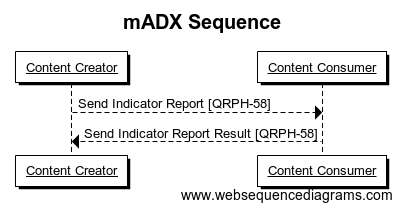 Figure 3.58.4-1: Send Indicator Report Diagram3.58.4.1 Send Indicator Report This transaction transmits mADX-conformant messages containing aggregate health data from the Content Creator to the Content Consumer. A Content Consumer implemented at a jurisdiction may receive this transaction from multiple Content Creators.The Send Indicator Report is implemented as a FHIR Update Transaction defined in the RESTful API implementation guide: https://www.hl7.org/fhir/http.html#update.3.58.4.1.1 Trigger EventsThere are a wide variety of implementation and jurisdiction specific events which might trigger a Send Indicator Report transaction. This might be automated, for example a timeout indicating the end of a routine reporting period, or manually triggered in response to prevailing business logic. The trigger event is implementation specific.3.58.4.1.2 Message SemanticsThe Content Creator creates a mADX conformant message containing aggregate health data that meets the requirements of the mADX DSD in their jurisdiction. The Content Creator MAY send the message using Send Indicator Report. The Content Consumer SHALL consume the message that meets the requirements of the mADX DSD in their jurisdiction. The table below describes the request.Table 3.58.4.1.2-1: Messaging Semantics for Send Indicator Report 3.58.4.1.3 Expected ActionsThe Content Consumer SHALL processes the mADX message received and return the status of the transaction as a Send Indicator Report Result. 3.58.4.2 Send Indicator Report ResultThis transaction is an acknowledgement of mADX POST Content transaction from the Content Consumer to the Content Creator.The Send Indicator Report Result is implemented as an HTTP response. It can be emitted synchronously in response to the initial Update request, or maybe made available at a later time. The Content Consumer makes no guarantee that either the status or the result will be available permanently.3.58.4.2.1 Trigger EventsA Content Consumer sends a Send Indicator Report Result after receiving and processing a Send Indicator Report from the Content Creator. For a synchronous request this will be the HTTP Response of the originating Request. For an asynchronous Request this will be in the HTTP Response of a later request that the Content Creator may make after polling for completion. 3.58.4.2.2 Message SemanticsThe Send Indicator Report Result is implemented as an HTTP Response. The response may include content in the body to provide an implementation and jurisdiction specific informative message on the completed status of the transaction. The response shall contain an HTTP status code. The table below describes the codes which may be produced by the Content Consumer which have a specific meaning related to the transaction.Note that a Content Creator should be prepared to handle additional status codes not particular to the transaction, such as authorization, server or network error codes. HTTP status codes correspond to FHIR HTTP 3.1.0.4.2 Rejecting Updates (https://www.hl7.org/fhir/http.html#rejecting-updates). Table 3.58.4.2.2-1: Send Indicator Report Result status codes3.58.4.2.3 Expected ActionsA Content Consumer SHALL respond with appropriate error codes in the event of receiving an invalid Submit Indicator Report Request according to the FHIR 3.1.0.4.2 Rejecting Updates. If no other error conditions are encountered, a Content Consumer SHALL respond to a Submit Indicator Report Request with a 422 Unprocessable Entity and an appropriate OperationOutcome resource if any of the following business rule(s) are violated:The Submit Indicator Report Request message does not adhere to the message semantics as defined in Section 3.58.4.2.2 Message Semantics.An OperationOutcome resource SHALL be generated for each MeasureReport resource submitted in the batch transaction which violates the above business rule(s), in which case the OperationOutcome SHALL:use response codes as in Table 3.58.EA-1 for the OperationOutcome.issue.codeprovide a FHIRPath identifying the invalid MeasureReport in OperationOutcome.issue.expression set the value of OperationOutcome.issue.expression to fatal.3..5 Protocol RequirementsSee ITI TF-2x: Appendix Z3.58.6 Security ConsiderationsThis profile assumes either implied or explicit data sharing agreements between the data exchange entities, and the envisaged use cases of the Send Indicator Report [QRPH-58] transaction, which do not include the exchange of PHI. Therefore, this transaction would not typically require security mechanisms that protects PHI, such as the ITI Audit Trail and Node Authentication (ATNA) Profile. Implementers SHOULD nevertheless be sensitive to the possibility of approximate personal identification arising from aggregate data derived from small population sets. In the instance where a quality measurement entity needs de-identified data, the IHE ITI Handbook on De-identification should be referenced.Transport of mADX data SHOULD be safeguarded according to jurisdictional guidelines. To protect data integrity these SHOULD include encryption of the transport layer and the use of an appropriate mutual authentication mechanism which meets these guidelines.Content Consumers should also take adequate account of security considerations related to the generic processing of mADX documents (RFC7303).3.58.6.1 Security Audit ConsiderationsThere is no specific ATNA security audit event that is associated with this transaction.3..6.1. Actor Specific Security ConsiderationsNA3.59 Retrieve Indicator Definition [QRPH-59] This section corresponds to transaction [QRPH-59] of the IHE QRPH Technical Framework. Transaction [QRPH-59] is an optional transaction used by the Content Creator and Content Consumer Actors  using a FHIR methodology. It can be exercised as an optional validation step by implementers. 3.59.1 ScopeThis transaction is used to obtain the Data Structure Definition in the form of a FHIR Measure in order to structure and validate a given FHIR MeasureReport. 3.59.2 Actor RolesFigure 3.59.2-1: Use Case DiagramThe roles in this transaction are defined in the following table and may be played by the actors shown here:Table 3.59.2-1: Actor Roles3.59.3 Referenced Standards3.59.4 Messages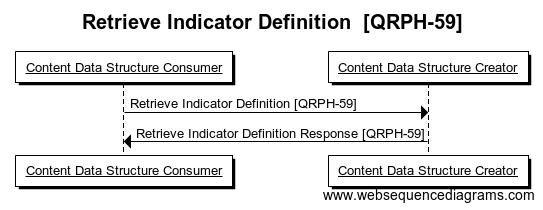 Figure 3.59.4-1: Interaction Diagram3.59.4.1 Retrieve  Definition This transaction facilitates the Content Consumer requesting a mADX DSD from a Content Data Structure Creation. The DSD MAY be used by the Content Consumer to validate their mADX messages upon receipt. The Retrieve Data Structure Definition is implemented as a FHIR Read transaction defined in the RESTful API implementation guide: https://www.hl7.org/fhir/http.html#read.3.59.4.1.1 Trigger EventsA Content Consumer sends a Retrieve Data Structure Definition as a request for a given Data Structure Definition from a Content Data Structure Creator. 3.59.4.1.2 Message Semantics Table 3.59.4.1.2-1: Messaging Semantics for Retrieve Indicator Definition3.59.4.1.3 Expected ActionsThe Content Consumer SHALL send a request for a given DSD from the Content Data Structure Creator. 3.59.4.2 ResponseThis transaction responds to the Content Consumer requesting a mADX DSD from a Content Data Structure Creator. The DSD be used by the Content Consumer to validate their mADX messages upon receipt. The Retrieve Data Structure Definition Response is implemented as a FHIR Read transaction defined in the RESTful API implementation guide: https://www.hl7.org/fhir/http.html#read.3.59.4.2.1 Trigger EventsA Content Data Structure Consumer return a Data Structure Definition Response if a Content Consumer has sent a Retrieve Data Structure Definition Request.3.59.4.2.2 Message Semantics The Content Data Structure Creator SHALL conform to HTTPS standards and respond to the Retrieve Indicator Definition Request with the appropriate status code outlined in the table below.Table 3.59.4.2.2-1: Retrieve Indicator Definition Result status codesThe data structure definition response contain the following elements: titleA human friendly name for this DS. Version The business version of this DS. rlhere the definition of the DS, and any updated versions, can be found. publisherThe organization responsible for publishing and maintaining the DS.descriptionA narrative description of the scope of the DS.subject.subjectCodableConcept.coding[].codeRequired to be set to patient, provider from the valueset https://www.hl7.org/fhir/valueset-subject-type.html. It will indicate the base resource in which the indicator is intended to run.group[]There should be a group element for each indicator that can be calculated based on the MDS defined in the DS. Each group member should have a unique code defined, relative to the DS.group[].descriptionA narrative description of an indicator.group[].code.coding[]The "code" should be a unique code distinguishing the indicator within the DS.group[].stratifier[]Contains the disaggregating value sets needed required for an indicator.group[].stratifier[].component[]There should be a “component” for each set of disaggregators which is linked to a FHIR ValueSetgroup[].stratifier[].component[].codeA code used to reference this disaggregating valueset. There must be a relatedArtifact (see below) for each disaggregation set which is a reference to a FHIR ValuesetrelatedArtifact[]There should be a related artifact for each dissagregation set defined under group[].stratifier[].component[].relatedArtifact[].labelThe label should match one of the values of group[].stratifier[].component[].code for a disaggregation value set.relatedArtifact[].urlThe URL of a FHIR Valueset that defines the valid values reported in this disaggregation component as cross-referenced by relatedArtifact[].labelrealatedArtifact[].typeShould be set to “depends-on”.3.59.5.2.3 Expected ActionsThe Content Data Structure Creator return the applicable DSD in the Data Structure Definition Response to the Content Consumer.AppendicesNoneVolume 2 Namespace AdditionsAdd the following terms to the IHE General Introduction Appendix G:The QRPH registry of OIDs is located at https://wiki.ihe.net/index.php/QRPH_RegistryVolume 2 additions to the QRPH OID Registry are:NoneVolume 3 – Content ModulesNA5 IHE Namespaces, Concept Domains and VocabulariesAdd to Section 5 IHE Namespaces, Concept Domains and Vocabularies5.1 IHE NamespacesThe QRPH registry of OIDs is located at https://wiki.ihe.net/index.php/QRPH_RegistryAdditions to the QRPH OID Registry are:5.2 IHE Concept DomainsNA5.3 IHE Format Codes and Vocabularies5.3.1 IHE Format CodesList in the table below any new format codes to be added to the IHE Format Codes wiki page at http://wiki.ihe.net/index.php/IHE_Format_Codes. For public comment, the additions must be listed in the table below. The domain technical committee must ensure any new codes are also added to the wiki page prior to publication for trial implementation.5.3.2 IHEActCode VocabularyList in the table below, any new additions to the IHEActCode Vocabulary wiki page at http://wiki.ihe.net/index.php/IHEActCode_Vocabulary. For public comment, the additions must be listed in the table below. The domain technical committee must ensure any new codes are also added to the wiki page prior to publication for trial implementation.5.3.3 IHERoleCode VocabularyList in the table below any new additions to the IHERoleCode Vocabulary wiki page at http://wiki.ihe.net/index.php/IHERoleCode_Vocabulary. For public comment, the additions must be listed in the table below. The domain technical committee must ensure any new codes are also added to the wiki page prior to publication for trial implementation.6 Content ModulesNA7 DICOM® Content DefinitionsNA8 mADX Content ModulesThis section defines Content Modules for the Aggregate Data Exchange (mADX) Profile.8.1 Overview of mADX processA Content Data Structure Creator creates mADX-conformant DSD and schema streams. Typically, the mADX Content Data Structure Creator will be an implementing jurisdiction such as a ministry of health, a global non-government organization (NGO) or a donor.A mADX compliant DSD is a profile of the HL7 FHIR SDMX 2.1 DSD, as described in Section 8.2 and formally expressed as a Schematron rule set in Appendix 8A.mADX Content data messages can be validated using valuesets from the HL7 FHIR Terminology Service. Normative XSLT 1.0 stylesheets are provided in Appendices 8B and 8D to generate a W3C XML schema definition and an ISO Schematron schema. Sample mADX compliant schema is provided in the informative Appendix 8G and 8H.Content Creators and Content Consumers exchange a data payload that conforms to the mADX compliant schemas. A sample mADX compliant data payload is provided in the informative Appendix 8I.Additional (informative) message constraints for interoperability of mADX data exchange which are outside of the scope of this profile are described in Section 8.4.8.2 Data Structure Definition (DSD) A mADX compliant DSD shall be all of:FHIR Measure Reportwith the additional constraints defined below.The purpose of profiling the base DSD is to provide guidance regarding which parts of a mADX DSD are fixed by the profile and which parts may be extended to support implementation-specific requirements. 8.3 mADX Message Exchange Constraints (Informative)There are implicit assumptions regarding the sharing of additional metadata between Content Creators and Content Consumers which are not covered within the scope of the mADX Profile. In order to ensure semantic validity of the exchanged data, the constraints described below shall be specified using processes not defined by this profile:The data elements to be reported for particular rgUnits. For example, reporting ‘Number of lab Tests performed’ from a health facility which did not perform laboratory tests is not constrained by mADX.The Value type (real or integer) expected for individual data elements.Which period types are appropriate for which data elements.The preceding is not an exhaustive list. Other business rules that may affect interoperability may need to be established such as bounds on data values, bounds on date ranges, relationships between different data elements (e.g., the sum of these data elements cannot be greater than the sum of those data elements, etc.Appendices to Section 8 Appendix 8A – FHIR Profile on Terminologies An electronic copy of the file is available at https://www.hl7.org/FHIR/terminology-service.html In case of any difference between the electronic copy and the appendix below, this appendix SHALL be considered normative.Appendix 8B – (Informative) Sample mADX DSDAn electronic copy of the file is available at https://www.hl7.org/fhir/measure-hiv-indicators.xml.html#DomainResource.text.div-end. In case of any difference between the electronic copy and the appendix below, this appendix SHALL be considered normative. <?xml version="1.0" encoding="UTF-8"?><Measure xmlns="http://hl7.org/fhir">  <id value="hiv-indicators"/><url value="http://ohie.org/Measure/hiv-indicators"/>   <identifier>     <system value="http://ohie.org/Measure/"/>     <value value="hiv-indicators"/>   </identifier>   <version value="0.0.0"/>   <name value="HIV"/>   <title value="HIV Indicators"/>   <status value="draft"/>   <experimental value="true"/>   <date value="2018-03-08"/>   <publisher value="Open HIE"/>   <description value="This ADX-HIV measure defines a common set of HIV core indicators with data elements and   associated stratifiers along with instructions regarding how to leverage these to generate   and exchange conformant XML messages. Interoperable message exchange will be valuable   to jurisdictions such as Ministries of Health, and WHO, and to health initiatives suchas the U.S. Presidents Emergency Plan for AIDS Relief (PEPFAR), the Global Fund, UNAIDS,and others."/>   <relatedArtifact>     <type value="derived-from"/>     <url value="http://wiki.ihe.net/index.php/Aggregate_Data_Exchange_-_HIV"/>   </relatedArtifact>   <library value="http://ohie.org/Library/hiv-indicators"/>   <scoring>     <coding> <code value="cohort"/> </coding>   </scoring>   <!--    Option 1: Mashup    -->  <group>     <code> <coding> <system value="http://ihe.net/qrph/adx/"/> <code value="QRPH_ADX_ART1_N"/> </coding> </code>     <description value="Number of adults and children newly enrolled on antiretroviral therapy (ART) in the reporting     period"/>     <population>       <code> <text value="cohort"/> </code>       <criteria>       <language value="text/cql"/>       <expression value="Newly enrolled on antiretroviral therapy (ART) during measurement period"/>       </criteria>     </population>     <stratifier>       <code> <coding> <system value="http://ihe.net/qrph/adx/"/> <code value="AGE_GROUP:SEX"/> </coding> </code>       <criteria>         <language value="text/cql"/>         <expression value="Age Group/Sex"/>       </criteria>     </stratifier>   </group>   <group>     <code> <coding> <system value="http://ihe.net/qrph/adx/"/> <code value="QRPH_ADX_ART1_N_PREG_BF"/> </coding> </code>     <description value="Number of adults and children newly enrolled on ART in the reporting period_pregnant and     breastfeeding"/>     <population>       <code> <text value="cohort"/> </code>       <criteria>         <language value="text/cql"/>         <expression value="Newly enrolled on antiretroviral therapy (ART) during measurement period (pregnant and         breastfeeding)"/>       </criteria>     </population>     <stratifier>       <code> <coding> <system value="http://ihe.net/qrph/adx/"/> <code value="PREG_BF"/> </coding> </code>       <criteria>         <language value="text/cql"/>         <expression value="Pregnant/Breastfeeding"/>       </criteria>     </stratifier>   </group>   <!--    Option 2: Extensions    -->  <group>     <code> <coding> <system value="http://ihe.net/qrph/adx/"/> <code value="QRPH_ADX_ART3_N"/> </coding> </code>     <description value="Number of adults and children currently receiving antiretroviral therapy (ART)"/>     <population>       <code> <text value="cohort"/> </code>       <criteria>         <language value="text/cql"/>         <expression value="Receiving antiretroviral therapy (ART) during measurement period"/>       </criteria>     </population>     <!--   stratifier   -->      <!--   extension url="http://hl7.org/fhir/StructureDefinition/cqf-stratifierComponent">        <extension url="identifier"/>          <valueIdentifier><system value="http://ihe.net/qrph/adx"/><value value="AGE_GROUP"/></valueIdentifier>        </extension>        <extension url="criteria">          <valueString value="Age Group"/>        </extension>      </extension>      <extension url="http://hl7.org/fhir/StructureDefinition/cqf-stratifierComponent">        <extension url="identifier"/>          <valueIdentifier><system value="http://ihe.net/qrph/adx"/><value value="SEX"/></valueIdentifier>        </extension>        <extension url="criteria">          <valueString value="Sex"/>        </extension>      </extension   -->      <!--   identifier><system value="http://ihe.net/qrph/adx/"/><value value="AGE_GROUP:SEX"/></identifier>      <criteria value="Age Group/Sex"/   -->    <!--   /stratifier   -->  </group>   <!--    Option 3: Represent Using Stratifier Components    -->  <group>     <code> <coding> <system value="http://ihe.net/qrph/adx/"/> <code value="QRPH_ADX_ART5_N"/> </coding> </code>     <description value="Number of adults and children who are still on treatment at 12 months after initiating     ART"/>     <population>       <code> <text value="cohort"/> </code>       <criteria>         <language value="text/cql"/>         <expression value="Receiving antiretroviral therapy (ART) at 12 months after initiating"/>       </criteria>     </population>     <stratifier>       <component>         <code> <coding> <system value="http://ihe.net/qrph/adx/"/> <code value="AGE_GROUP"/> </coding> </code>         <criteria>           <language value="text/cql"/>           <expression value="Age Group"/>         </criteria>       </component>       <component>         <code> <coding> <system value="http://ihe.net/qrph/adx/"/> <code value="SEX"/> </coding> </code>         <criteria>           <language value="text/cql"/>           <expression value="Sex"/>         </criteria>       </component>     </stratifier>   </group>   <group>     <code> <coding> <system value="http://ihe.net/qrph/adx/"/> <code value="QRPH_ADX_ART5_N_PREG_BF"/> </coding> </code>     <description value="Number of adults and children who are still on treatment at 12 months after initiating     ART-pregnant and breastfeeding"/>     <population>       <code> <text value="cohort"/> </code>       <criteria>         <language value="text/cql"/>         <expression value="Receiving antiretroviral therapy (ART) at 12 months after initiating (pregnant and breastfeeding)"/>       </criteria>     </population>     <stratifier>       <code> <coding> <system value="http://ihe.net/qrph/adx/"/> <code value="PREG_BF"/> </coding> </code>       <criteria>         <language value="text/cql"/>         <expression value="Pregnant/Breastfeeding"/>       </criteria>     </stratifier>   </group>   <group>     <code> <coding> <system value="http://ihe.net/qrph/adx/"/> <code value="QRPH_ADX_ART5_D"/> </coding> </code>     <description value="Number of adults and children who initiated ART in the 12 months prior to the beginning     of the reporting period"/>     <population>       <code> <text value="cohort"/> </code>       <criteria>         <language value="text/cql"/>         <expression value="Initiated antiretroviral therapy (ART) in the 12 months prior to measurement period"/>       </criteria>     </population>     <stratifier>       <code> <coding> <system value="http://ihe.net/qrph/adx/"/> <code value="AGE_GROUP:SEX"/> </coding> </code>       <criteria>         <language value="text/cql"/>         <expression value="Age Group/Sex"/>       </criteria>     </stratifier>   </group>   <group>     <code> <coding> <system value="http://ihe.net/qrph/adx/"/> <code value="QRPH_ADX_MTCT1_D"/> </coding> </code>     <description value="Number of pregnant women who attended ANC or had a facility-based delivery in the reporting     period"/>     <population>       <code> <text value="cohort"/> </code>       <criteria>         <language value="text/cql"/>         <expression value="Antenatal Care Visit or Live Birth during the Measurement Period"/>       </criteria>     </population>     <stratifier>       <code> <coding> <system value="http://ihe.net/qrph/adx/"/> <code value="PMTCT_HIV_STATUS"/> </coding> </code>       <criteria>         <language value="text/cql"/>         <expression value="PMTCT HIV Status"/>       </criteria>     </stratifier>   </group>   <group>     <code> <coding> <system value="http://ihe.net/qrph/adx/"/> <code value="QRPH_ADX_MTCT2_D"/> </coding> </code>     <description value="Number of HIV positive pregnant women who attended ANC or had a facility-based delivery     within the reporting period"/>     <population>       <code> <text value="cohort"/> </code>       <criteria>         <language value="text/cql"/>         <expression value="Antenatal Care Visit or Live Birth during Measurement Period (HIV Positive)"/>       </criteria>     </population>   </group>   <group>     <code> <coding> <system value="http://ihe.net/qrph/adx/"/> <code value="QRPH_ADX_MTCT2_N"/> </coding> </code>     <description value="Number of HIV-positive pregnant women who received ART to reduce the risk of mother-to-child-transmission during pregnancy"/>     <population>       <code> <text value="cohort"/> </code>       <criteria>         <language value="text/cql"/>         <expression value="HIV-positive, pregnant, and receiving antiretroviral therapy (ART) to reduce the risk         of mother-to-child-transmission during pregnancy"/>       </criteria>     </population>     <stratifier>       <code> <coding> <system value="http://ihe.net/qrph/adx/"/> <code value="PMTCT_ART_STATUS"/> </coding> </code>       <criteria>         <language value="text/cql"/>         <expression value="PMTCT ART Status"/>       </criteria>     </stratifier>   </group>   <group>     <code> <coding> <system value="http://ihe.net/qrph/adx/"/> <code value="QRPH_ADX_VLS3_N"/> </coding> </code>     <description value="Number of people living with HIV and on ART who have a suppressed viral load results (&lt;1000     copies/mL)"/>     <population>       <code> <text value="cohort"/> </code>       <criteria>         <language value="text/cql"/>         <expression value="Living with HIV and on ART with suppressed viral load results (&lt;1000 copies/mL)"/>       </criteria>     </population>     <stratifier>       <code> <coding> <system value="http://ihe.net/qrph/adx/"/> <code value="AGE_GROUP:SEX"/> </coding> </code>       <criteria>         <language value="text/cql"/>         <expression value="Age Group/Sex"/>       </criteria>     </stratifier>   </group>   <group>     <code> <coding> <system value="http://ihe.net/qrph/adx/"/> <code value="QRPH_ADX_HTS2_N"/> </coding> </code>     <description value="Number of individuals who received HIV Testing Services (HTS) and received their test     results"/>     <population>       <code> <text value="cohort"/> </code>       <criteria>         <language value="text/cql"/>         <expression value="Received HIV Testing Services (HTS) and Received Test Results"/>       </criteria>     </population>     <stratifier>       <code> <coding> <system value="http://ihe.net/qrph/adx/"/> <code value="AGE_GROUP:SEX:HIV_TEST_RESULTS"/> </coding> </code>       <criteria>         <language value="text/cql"/>         <expression value="Age Group/Sex/HIV Test Results"/>       </criteria>     </stratifier>   </group>   <group>     <code> <coding> <system value="http://ihe.net/qrph/adx/"/> <code value="QRPH_ADX_MTCT1_N"/> </coding> </code>     <description value="Number of pregnant women with known HIV status at first antenatal care visit"/>     <population>       <code> <text value="cohort"/> </code>       <criteria>         <language value="text/cql"/>         <expression value="HIV Status Known at First Antenatal Care Visit"/>       </criteria>     </population>     <stratifier>       <code> <coding> <system value="http://ihe.net/qrph/adx/"/> <code value="PMTCT_HIV_STATUS"/> </coding> </code>       <criteria>         <language value="text/cql"/>         <expression value="PMTCT HIV Status"/>       </criteria>     </stratifier>   </group>   <group>     <code> <coding> <system value="http://ihe.net/qrph/adx/"/> <code value="QRPH_ADX_VLS3_D"/> </coding> </code>     <description value="Number of people on ART who had a VL measurement in the past 12 months"/>     <population>       <code> <text value="cohort"/> </code>       <criteria>         <language value="text/cql"/>         <expression value="Receiving antiretroviral therapy (ART) and Viral Load Measurement in the past 12 months"/>       </criteria>     </population>     <stratifier>       <code> <coding> <system value="http://ihe.net/qrph/adx/"/> <code value="AGE_GROUP:SEX"/> </coding> </code>       <criteria>         <language value="text/cql"/>         <expression value="Age Group/Sex"/>       </criteria>     </stratifier>   </group> </Measure>Appendix 8C – (Informative) Sample mADX messageAn electronic copy of the file is available at https://www.hl7.org/fhir/measurereport-hiv-indicators.xml.html#DomainResource.text.div-end. In case of any difference between the electronic copy and the appendix below, this appendix SHALL be considered normative. Appendix 8D – (Informative) Formatting of times and time intervals in mADXThe SDMX v2.1 DSD ObservationalTimePeriod data type allows a variety of formats for specifying time periods, with the result that there are several equivalent ways of expressing the same period. In the interest of greater and easier interoperability, the normative transform in Appendix 8B restricts the available options to an SDMX ObservationalTimePeriod. This can be either a xs:dateTime, or a com:TimeRange, as specified under the str:TimeDimension element of the DSD.xs:dateTime is formatted as yyyy-mm-ddThh:mm:sszzzzzz, where:yyyy is the yearmm is the month (01-12)dd is the day of the month (01-31)T indicates the time (required)hh is the hoursmm is the minutesss is the seconds optionally followed by '.' and fractional secondszzzzzz is the optional time zone: a '+' or '-' followed by the hh:mm (hours and minutes) offsetfrom UTC, or Z to indicate UTC.All parts are required except the fractional seconds and the time zone.Examples:com:TimeRange is modelled after (xs:dateTime OR xs:date)/xs:duration. xs:dateTime is as described above.xs:date follows the same rules as xs:dateTime except that the elements Thh:mm:ss are not present.xs:duration is of the form P[n]Y[n]M[n]DT[n]H[n]M[n]S, where n is the number of units and the letters have the meaning:P - Period indicator (always present for durations)Y - Years (follows the number of years)M - Months (follows the number of months)D - Days (follows the number of days)T - Time indicator (preceding any of the following):H - Hours (follows the number of hours)M - Minutes (follows the number of minutes)S - Seconds (follows the number of seconds)Examples:Appendix X – (Informative) Sample Indicator definition CQL filelibrary HIV_Indicators version '0.0.0'using FHIR version '3.0.0'// SNOMED-CT, International Editioncodesystem "SNOMED-CT": 'http://snomed.info/sct/900000000000207008' // LOINC, 2.63+codesystem "LOINC": 'http://loinc.org'codesystem "ISO-8601-Derived Periods": 'TBD'codesystem "PMTCT HIV Status Codes": 'TBD' // { 'known-positive', 'newly-identified-positive', 'newly-identified-negative' }codesystem "PMTCT ART Status Codes": 'TBD' // { 'already-on-art', 'new-on-art' }valueset "HIV Testing Services": 'TBD' // Should use HIV testsvalueset "Viral Load Test": 'TBD'valueset "HL7 Administrative Gender": 'http://hl7.org/fhir/ValueSet/administrative-gender'valueset "ART Medications": 'TBD' // ART medicationsvalueset "Antenatal Care": 'TBD' // Antenatal Carevalueset "Delivery Procedures": 'urn:oid:2.16.840.1.113762.1.4.1045.59' // Used by CMS113valueset "Human Immunodeficiency Virus (HIV) Laboratory Test Codes (Ab and Ag)": 'urn:oid:2.16.840.1.113762.1.4.1056.50' // Used by CMS349//. HIV Test Resultscode "HIV Negative": code '165815009' from "SNOMED-CT" display 'HIV Negative'code "HIV Positive": code '165816005' from "SNOMED-CT" display 'HIV Positive'code "HIV 1 and 2 tests - Meaningful Use set": '75622-1' from "LOINC" display 'HIV 1 and 2 tests - Meaningful Use set' // Used by CMS349// History of ART Therapycode "History of antiretroviral therapy (situation)": '432101000124108' from "SNOMED-CT" display 'History of antiretroviral therapy (situation)'// Age Groupscode "P0Y--P1Y": code 'P0Y--P1Y' from "ISO-8601-Derived Periods" display '< 1 year'code "P1Y--P5Y": code 'P1Y--P5Y' from "ISO-8601-Derived Periods" display '1-4 years'code "P5Y--P10Y": code 'P5Y--P10Y' from "ISO-8601-Derived Periods" display '5-9 year'code "P10Y--P15Y": code 'P10Y--P15Y' from "ISO-8601-Derived Periods" display '10-14 year'code "P15Y--P20Y": code 'P15Y--P20Y' from "ISO-8601-Derived Periods" display '15-19 year'code "P20Y--P25Y": code 'P20Y--P25Y' from "ISO-8601-Derived Periods" display '20-24 year'code "P25Y--P30Y": code 'P25Y--P30Y' from "ISO-8601-Derived Periods" display '25-29 year'code "P30Y--P35Y": code 'P30Y--P35Y' from "ISO-8601-Derived Periods" display '30-34 year'code "P35Y--P40Y": code 'P35Y--P40Y' from "ISO-8601-Derived Periods" display '35-39 year'code "P40Y--P50Y": code 'P40Y--P50Y' from "ISO-8601-Derived Periods" display '40-49 year'code "P50Y--P9999Y": code 'P50Y--P9999Y' from "ISO-8601-Derived Periods" display '50+ years'// PMTCT ART statuscode "Already on ART": 'already-on-art' from "PMTCT ART Status Codes" display 'Already on ART'code "New on ART": 'new-on-art' from "PMTCT ART Status Codes" display 'New on ART' // PMTCT HIV statuscode "Known Positive": 'known-positive' from "PMTCT HIV Status Codes" display 'Known Positive'code "Newly Identified Positive": 'newly-identified-positive' from "PMTCT HIV Status Codes" display 'Newly Identified Positive'code "Newly Identified Negative": 'newly-identified-negative' from "PMTCT HIV Status Codes" display 'Newly Identified Negative'// Pregnancy/Breastfeeding (PREG_BF)code "Pregnant": '146789000' from "SNOMED-CT" display 'Pregnant'code "Breastfeeding": '169750002' from "SNOMED-CT" display 'Breastfeeding'parameter "Measurement Period" Interval<DateTime>define "ART Therapy Observation":  ["Observation": "History of antiretroviral therapy (situation)"] O    where O.status = 'final'define "ART Therapy Condition":  ["Condition": "History of antiretroviral therapy (situation)"] C    where C.verificationStatus = 'confirmed'      and C.clinicalStatus in { 'active', 'relapsed', 'well-controlled', 'poorly-controlled' }define "ART Therapy Medication":  ["MedicationDispense": "ART Medications"] M    where M.status = 'completed'define "ART Dates":  ("ART Therapy Observation" O return O.effectiveDateTime)     union ("ART Therapy Condition" C return C.onsetDateTime)    union ("ART Therapy Medication" M return M.whenHandedOver)define "Date of First Evidence of ART":  Min("ART Dates")// PMTCT ART statusdefine "PMTCT ART Status":  case    when "Date of First Evidence of ART" before start of "Measurement Period" then "Already On ART"    when "Date of First Evidence of ART" during "Measurement Period" then "New On ART"    else null  end//code "Already on ART": '432101000124108' from "SNOMED-CT" display 'Already on ART'//code "New on ART": '432101000124108*' from "SNOMED-CT" display 'New on ART' define "On ART":  exists ("ART Dates" D where D during "Measurement Period")    or exists (      "ART Therapy Condition" C         where Interval[C.onsetDatetime, C.abatementDatetime] overlaps "Measurement Period"    )define "HIV Test Observation":  (    [Observation: "Human Immunodeficiency Virus (HIV) Laboratory Test Codes (Ab and Ag)"]       union [Observation: "HIV 1 and 2 tests - Meaningful Use set"]  ) O    where O.status = 'final'      and O.value is not nulldefine "HIV Positive Observation":  "HIV Test Observation" O where O.value ~ "HIV Positive"define "HIV Negative Observation":  "HIV Test Observation" O where O.value ~ "HIV Negative"define "Is HIV Positive":  exists ("HIV Positive Observation")define "Is HIV Negative":  exists ("HIV Negative Observation")define "Date of First Evidence of HIV Status":  Min("HIV Test Observation" O return O.effectiveDateTime)define "Date of First Evidence of HIV Positive":  Min("HIV Positive Observation" O return O.effectiveDateTime)define "Date of First Evidence of HIV Negative":  Min("HIV Negative Observation" O return O.effectiveDateTime)// PMTCT HIV Statusdefine "PMTCT HIV Status":  case    when "Date of First Evidence of HIV Positive" before start of "Measurement Period" then 'Known Positive'    when "Date of First Evidence of HIV Positive" during "Measurement Period" then 'Newly Identified Positive'    when "Date of First Evidence of HIV Negative" during "Measurement Period" then 'Newly Identified Negative'    else null  end//code "Known HIV positive": code '165816005**' from "SNOMED-CT" display 'Known HIV positive'//code "Newly identified HIV Positive": code '165816005*' from "SNOMED-CT" display 'Newly identified HIV Positive'//code "Newly identified HIV negative": code '165815009*' from "SNOMED-CT" display 'Newly identified HIV negative'// QRPH_ADX_ART1_N:// Number of adults and children newly enrolled on antiretroviral therapy (ART) in the reporting period  // Stratifiers: AGE_GROUP,SEXdefine "Newly enrolled on antiretroviral therapy (ART) during measurement period":  "Date of First Evidence of ART" during "Measurement Period"// QRPH_ADX_ART1_N_PREG_BF:// Number of adults and children newly enrolled on ART in the reporting period_pregnant and breastfeeding  // Stratifiers: PREG_BFdefine "Newly enrolled on antiretroviral therapy (ART) during measurement period (pregnant and breastfeeding)":  "Is Pregnant" and "Is Breastfeeding" and "Date of First Evidence of ART" during "Measurement Period"// QRPH_ADX_ART3_N:// Number of adults and children currently receiving antiretroviral therapy (ART)  // Stratifiers: AGE_GROUP,SEXdefine "Receiving antiretroviral therapy (ART) during measurement period":  exists ("ART Dates" D where D during "Measurement Period")    or exists (      "ART Therapy Condition" C         where Interval[C.onsetDatetime, C.abatementDatetime] overlaps "Measurement Period"    )define "Year Preceding the Measurement Period":  Interval[start of "Measurement Period" - 1 year, start of "Measurement Period")define "Month Before the Year Preceding the Measurement Period":  Interval[start of "Year Preceding the Measurement Period" - 1 month, start of "Year Preceding the Measurement Period")// QRPH_ADX_ART5_N:// Number of adults and children who are still on treatment at 12 months after initiating ART  // Stratifiers: AGE_GROUP,SEXdefine "Receiving antiretroviral therapy (ART) at 12 months after initiating":  "Date of First Evidence of ART" during "Month Before the Year Preceding the Measurement Period"    and "Receiving antiretroviral therapy (ART) during Measurement Period"// QRPH_ADX_ART5_N_PREG_BF:// Number of adults and children who are still on treatment at 12 months after initiating ART-pregnant and breastfeeding  // Stratifiers: PREG_BFdefine "Receiving antiretroviral therapy (ART) at 12 months after initiating (pregnant and breastfeeding)":  "Receiving antiretroviral therapy (ART) at 12 months after initiating"    and "Is Pregnant"    and "Is Breastfeeding"// QRPH_ADX_ART5_D:// Number of adults and children who initiated ART in the 12 months prior to the beginning of the reporting period  // Stratifiers: AGE_GROUP,SEXdefine "Initiated antiretroviral therapy (ART) in the 12 months prior to measurement period":  "Date of First Evidence of ART" during "Year Preceding the Measurement Period"define "Antenatal Care Visit":  [Encounter: "Antenatal Care"] E    where E.status = 'finished'      and E.period during Interval[start of "Year Preceding the Measurement Period", end of "Measurement Period"]define "Live Birth Procedure":  [Procedure: "Live Birth"] P    where P.status = 'completed'// QRPH_ADX_MTCT1_D:// Number of pregnant women who attended ANC or had a facility-based delivery in the reporting period // Stratifiers: PMTCT_HIV_STATUSdefine "Antenatal Care Visit or Live Birth during the Measurement Period":  ("Is Pregnant" and exists ("Antenatal Care Visit" V where V.period during "Measurement Period"))    or exists ("Live Birth Procedure" P where P.performed during "Measurement Period")// QRPH_ADX_MTCT2_D:// Number of HIV positive pregnant women who attended ANC or had a facility-based delivery within the reporting period  // Stratifiers: Nonedefine "Antenatal Care Visit or Live Birth during Measurement Period (HIV Positive)":  "Is HIV Positive"    and "Antenatal Care Visit or Live Birth during Measurement Period"// QRPH_ADX_MTCT2_N:// Number of HIV-positive pregnant women who received ART to reduce the risk of mother-to-child-transmission during pregnancy  // Stratifiers: PMTCT_ART_STATUSdefine "HIV-positive, pregnant, and receiving antiretroviral therapy (ART) to reduce the risk of mother-to-child-transmission during pregnancy":  "Is HIV Positive"    and "Is Pregnant"    and "Receiving antiretroviral therapy (ART) during measurement period"define "Viral Load Test Result":  ["Observation": "Viral Load Test"] O    where O.status = 'final'      and O.value is not null// QRPH_ADX_VLS3_N:// Number of people living with HIV and on ART who have a suppressed viral load results (&lt;1000 copies/mL).  // Stratifiers: AGE_GROUP,SEXdefine "Living with HIV and on ART with suppressed viral load results (<1000 copies/mL)":  "Is HIV Positive"    and "Receiving antiretroviral therapy (ART) during measurement period"    and exists (      "Viral Load Test Result" R        where R.effectiveDateTime during "Measurement Period"          and R.value < 1000 '{copies}/mL'      )// QRPH_ADX_HTS2_N:// Number of individuals who received HIV Testing Services (HTS) and received their test results  // Stratifiers: AGE_GROUP,SEX,HIV_TEST_RESULTSdefine "Received HIV Testing Services (HTS) and Received Test Results":  ["Observation": "HIV Testing Services"] O    where O.status = 'final'      and O.value is not null  define "First antenatal care visit":  First("Antenatal Care Visit" V sort by start of period)// QRPH_ADX_MTCT1_N:// Number of pregnant women with known HIV status at first antenatal care visit  // Stratifiers: PMTCT_HIV_STATUSdefine "HIV Status Known at First Antenatal Care Visit":  "Date of First Evidence of HIV Status" on or before start of "First antenatal care visit".period// QRPH_ADX_VLS3_D:// Number of people on ART who had a VL measurement in the past 12 months.  // Stratifiers: AGE_GROUP,SEXdefine "Receiving antiretroviral therapy (ART) and Viral Load Measurement in the past 12 months":  "Receiving antiretroviral therapy (ART) during measurement period"    and exists (      "Viral Load Test Result" R        where R.effectiveDateTime during "Year Preceding the Measurement Period"    )// Stratifiers// Age Groupdefine "Age Group":  case    when AgeInYearsAt(start of "Measurement Period") in Interval[0, 1) then "P0Y--P1Y"    when AgeInYearsAt(start of "Measurement Period") in Interval[1, 5) then "P1Y--P5Y"    when AgeInYearsAt(start of "Measurement Period") in Interval[5, 10) then "P5Y--P10Y"    when AgeInYearsAt(start of "Measurement Period") in Interval[10, 15) then "P10Y--P15Y"    when AgeInYearsAt(start of "Measurement Period") in Interval[15, 20) then "P15Y--P20Y"    when AgeInYearsAt(start of "Measurement Period") in Interval[20, 25) then "P20Y--P25Y"    when AgeInYearsAt(start of "Measurement Period") in Interval[25, 30) then "P25Y--P30Y"    when AgeInYearsAt(start of "Measurement Period") in Interval[30, 35) then "P30Y--P35Y"    when AgeInYearsAt(start of "Measurement Period") in Interval[35, 40) then "P35Y--P40Y"    when AgeInYearsAt(start of "Measurement Period") in Interval[40, 50) then "P40Y--P50Y"    when AgeInYearsAt(start of "Measurement Period") in Interval[50, null] then "P50Y--P9999Y"    else null  end// Sexdefine "Sex": Patient.gender// Age Group/Sexdefine "Age Group/Sex": "Age Group".code + ':' + "Sex"// Pregnant/Breastfeedingdefine "Pregnant/Breastfeeding":  case    when "Is Pregnant" then "Pregnant"    when "Is Breastfeeding" then "Breastfeeding"    else null  end// HIV Test Resultsdefine "HIV Test Results":  case    when "Is HIV Positive" then "HIV Positive"    when "Is HIV Negative" then "HIV Negative"    else null  enddefine "Age Group/Sex/HIV Test Results":  "Age Group".code + ':' + "Sex" + ":" + "HIV Test Result".codeVolume 4 – National ExtensionsNot applicableFHIR Content(Resources, ValueSets, etc.FMM LevelMeasure2MeasureReport2Glossary TermDefinitionNon-Governmental Organization (NGO)a non-profit organization which operates independently of a government, often directed by a community to assist with a social or political issue. ActorsContent ModulesOptionalityReferenceContent Data Structure CreatormADX/DSDRQRPH TF-3: Sec 8.2-8.3, App. 8A, 8EContent Data Structure ConsumermADX/DSDRQRPH TF-3: Sec 8.2-8.3, App. 8A, 8EContent CreatormADX messageRQRPH TF-3: App 8GContent ConsumermADX messageRQRPH TF-3: App 8GCare Services Update SuppliermCSD/ Request for Care Services UpdatesRITI mCSD: Sec 46.1Care Services Update ConsumermCSD/ Request for Care Services UpdatesRITI mCSD: Sec 46.1ActorOption NameReferenceContent Data Structure CreatorNo options defined--Content Data Structure ConsumerContent Creator--Content CreatorContent ConsumerActor:Content CreatorRole:The Content Creator is responsible for the creation of a mADX message containing aggregate health data conformant to the jurisdiction defined mADX DSD and transmitting this message to a Content Consumer.Actor:Content ConsumerRole:A Content Consumer is responsible for receiving the mADX message containing aggregate health data conformant to the jurisdiction defined mADX DSD from the Content Creator and processing it.DescriptionURLThe mADX Profile does not prescribe the form of the URL to be advertised by a Content Consumer except that the scheme of the URL SHALL be “https”. The following is a non-exhaustive list of valid examples:https://hmis.gov.rw/datasets/mADXhttps://hmis.gov.rw/routinereports/mADXhttps://hmis.gov.rw/routinereportsHeadersThe Update request SHALL contain a Content-type header identifying the payloadType:Content-type: application/xmlType:Content-type: application/jsonThe request MAY contain any additional headers. For example, a Content Consumer may require an Authorization header.A Content Consumer MAY support additional parameters.BODYThe body of a mADX request SHALL contain a valid mADX data payload as described in Section 8.2HTTP status codeInterpretation200Send Indicator Report Request was successfully processed202Send Indicator Report Request has been accepted for processing, but the processing has not been completed. The request might or might not be eventually acted upon, and may be disallowed when processing occurs.303The response to the Send Indicator Report when the task is complete can be retrieved from another URL. When received in response to a Send Indicator Report, the client should presume that the server has received the data and should issue a redirect with a separate GET message.400Bad Request - message content is badly formed or invalid401Not authorized - authorization is required for the interaction that was attempted404Not found - resource type is not supported405Method not allowed - the resource did not exist prior to the update, and the server does not allow client defined ids409/412Conflict - invalid identifier in the message content.415Unsupported content-type or media422Unprocessable entity - The MeasureReport does not adhere to mADX Profile/data structure definition on the required fields, etc.501The request method is not implemented. Actor:Content Data Structure CreatorRole:The Content Data Structure Creator is responsible for the creation of a mADX DSD, which a given mADX message SHALL conformActor:Content ConsumerRole:A Content Consumer is responsible for receiving the mADX DSD and validating its mADX messages.DescriptionURLThe mADX Profile does not prescribe the form of the URL to be advertised by a Content Consumer except that the scheme of the URL SHALL be “https”. HeadersThe Read request SHALL contain a Content-type header identifying the payloadType:Content-type: application/xmlType:Content-type: application/jsonThe request MAY contain any additional headers. For example, a Content Creator may require an Authorization header.BODYThe body of a mADX Retrieve Data Structure request SHALL contain the ID of the resource.HTTP status codeInterpretation200Retrieve Indicator Definition Request was successfully processed202Retrieve Indicator Definition Request has been accepted for processing, but the processing has not been completed. The request might or might not be eventually acted upon, and may be disallowed when processing occurs.303The response to the Retrieve Indicator Definition Request when the task is complete can be retrieved from another URL. When received in response to a Retrieve Indicator Definition, the client should presume that the server has received the data and should issue a redirect with a separate GET message.400Bad Request - message content is badly formed or invalid.401Not authorized - authorization is required for the interaction that was attempted.404Not found - The referenced Indicator Report/Measure resource was not found.405Method not allowed - the resource did not exist prior to the update, and the server does not allow client defined ids.409/412Conflict - invalid identifier in the message content. 415Unsupported content-type or media.422Unprocessable entity - The referenced Indicator Report/Measure resource does not adhere to the message semantics of a Retrieve Indicator Definition [QRPH-59] transaction.501The request method is not implemented. codeSystem codeSystemName Description NANANAProfile Format CodeMedia TypeTemplate ID NANANANACode Description NANA Code Description NANA2016-01-01T00:00:00Midnight on January 1, 20162016-01-01T12:00:00Noon on January 1, 20162016-01-01T12:00:12.34ZNoon and 12.34 seconds on January 1, 2016, UTC2016-01-01T12:00:00+03:00Noon on January 1, 2016, three hours ahead of UTC2016-01-01/P1YOne-year period starting on 2016-01-012016-04-01/P1YOne-year period starting on 2016-04-012016-07-01/P6MSix-month period starting on 2016-07-012016-03-01/P1MOne-month period starting on 2016-03-012016-01-03/P7DOne-week period starting on 2016-01-032016-01-01/P1Y6MA year and six month period starting on 2016-01-012016-01-01T12:00:00/PT1H30MA period of 1 hour and 30 minutes starting on 2016-01-01 at 12:00 noon